Военно-спортивная игра «Победим вместе!» состоялась в МБОУ «Лицей № 165»28 апреля в МБОУ «Лицей № 165» в рамках реализации проекта-победителя городского конкурса социально образовательных проектов «Патриоты Нижнего» состоялась военно-спортивная игра «Победим вместе!». В игре приняли участие 10 команд: команды МБОУ «Школа №12 с углубленным изучением отдельных предметов им. Е.П.Шнитникова», МАОУ «Школа №59», МБОУ «Школа № 63 с углублённым изучением отдельных предметов», МБОУ «Школа №105», МБОУ «Школа 124», МБОУ «Гимназия № 136», МБОУ «Лицей № 165», МБОУ «Школа 169», МБОУ «Школа № 179» и Центра военно-патриотического воспитания города Нижнего Новгорода.Почётными гостями мероприятия стали:А.А.Булатова, начальник отдела общего и дополнительного образования управления общего образования администрации Автозаводского района Подполковник запаса Дунаев В.И., президент союза ветеранов войск специального назначения «Краповый берет», мастер спорта по борьбе дзюдо, самбо, рукопашному бою, кандидат в мастера спорта по стрельбеПодполковник Прозоров А.Н., офицер отдела подготовки подразделений Приволжского округа войск национальной гвардии Российской Федерацииподполковник запаса Прибылов В.Г., начальник Школы младших командиров Центра военно-патриотического воспитания г.Нижнего Новгородамайор Фомин С.Н., заместитель начальник отделения военно-политической работы войсковой части 3671Шухрин С.Д., председатель совета поисково-спасательного отряда «ВОЛОНТЕР НН»Захаров В.В., старший инструктор Нижегородского территориального центра медицины катастрофРогова Е.А., инструктор Центра тестирования ГТОВ ходе военно-спортивной игры команды соревновались в следующих видах:Строевая подготовка в составе отделенияСпортивная эстафета на площадке ГТОВыполнение норматива  по РХБ защите 4«А» (надевание-снятие общевойскового защитного комплекта)Стрельба из пневматической винтовкиСтрелковый поединок из пневматического пистолета («Дуэль»)Вычисление расстояния по формуле тысячнойТактическое ориентирование (ориентирование на местности)Первая помощьНеполная разборка-сборка ММГ АК-74Снаряжение магазинаПо итогам игры в общекомандном зачете 1 место заняла команда МБОУ «Лицей №165», 2 место – команда МБОУ «Школа №12 с углубленным изучением отдельных предметов им. Е.П.Шнитникова», 3 место – команда МБОУ «Школа №63 с углубленным изучением отдельных предметов».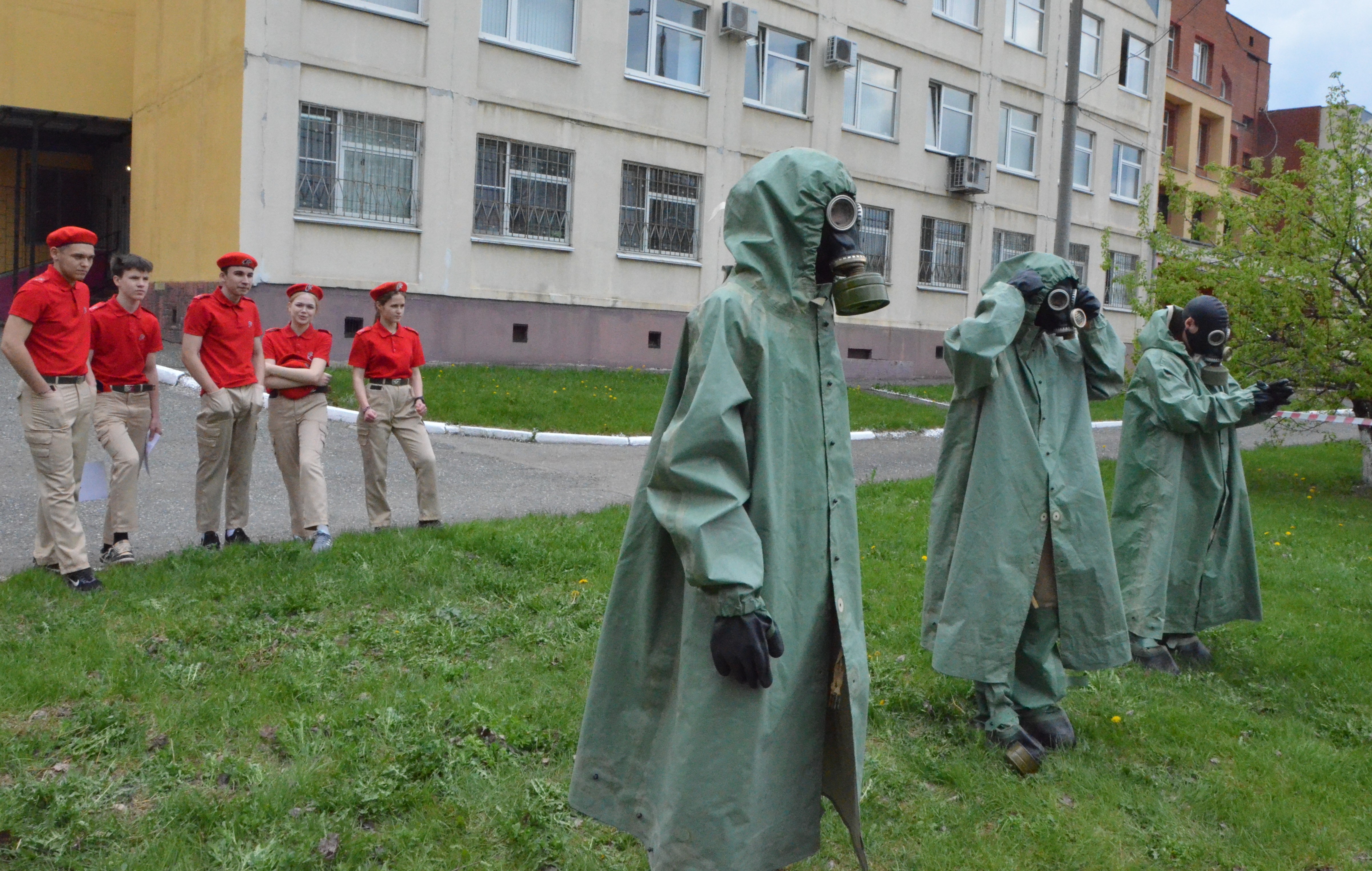 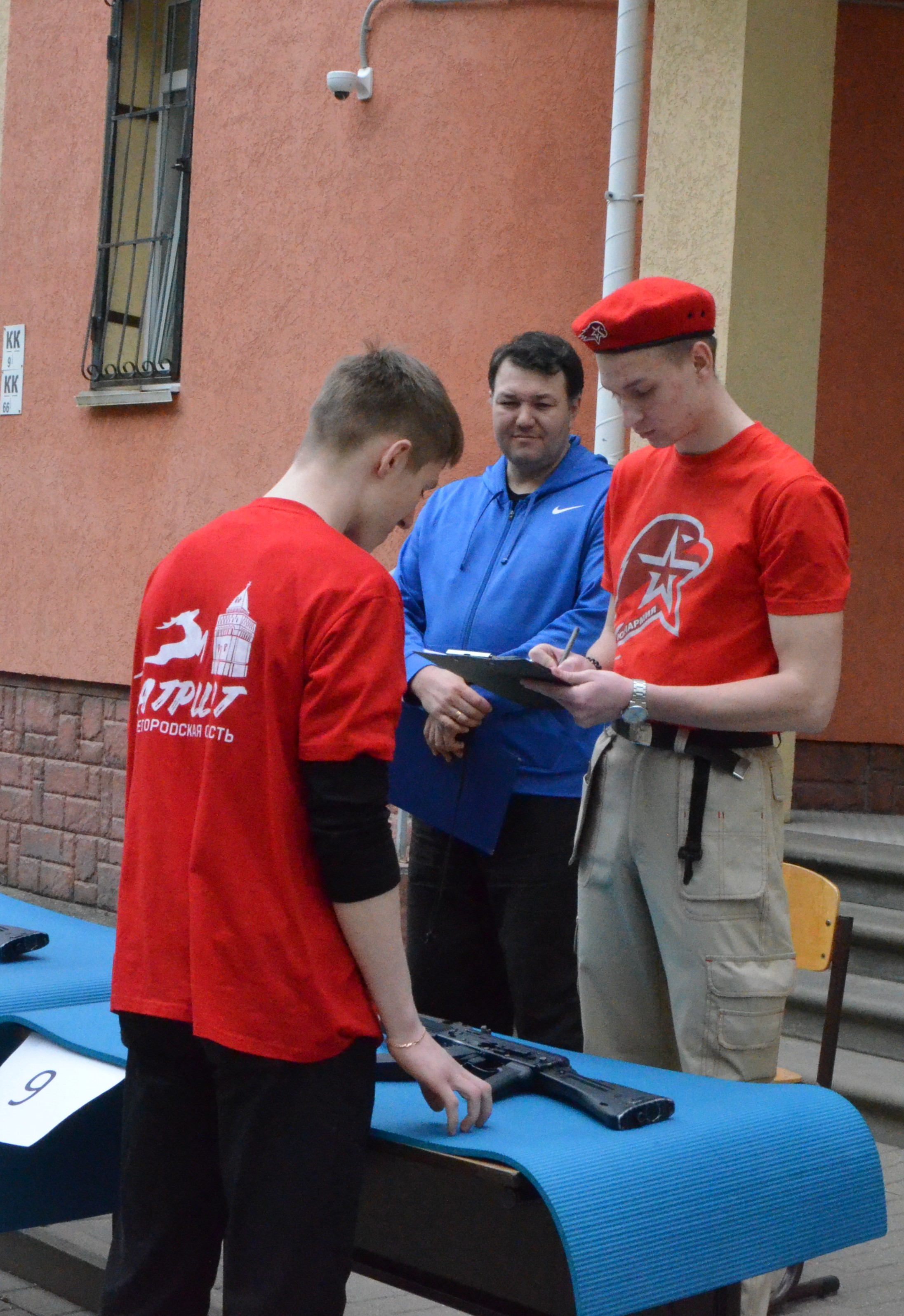 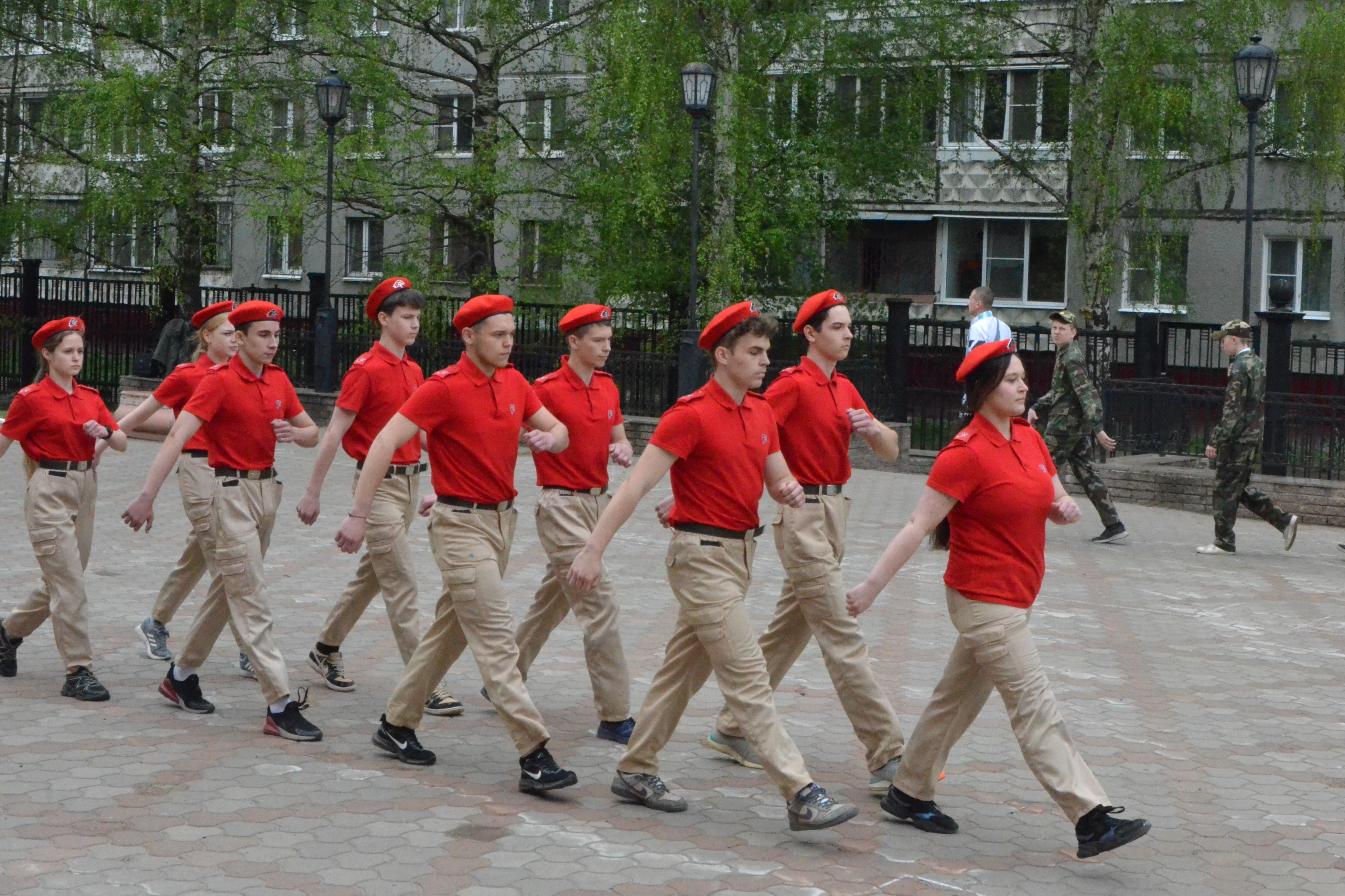 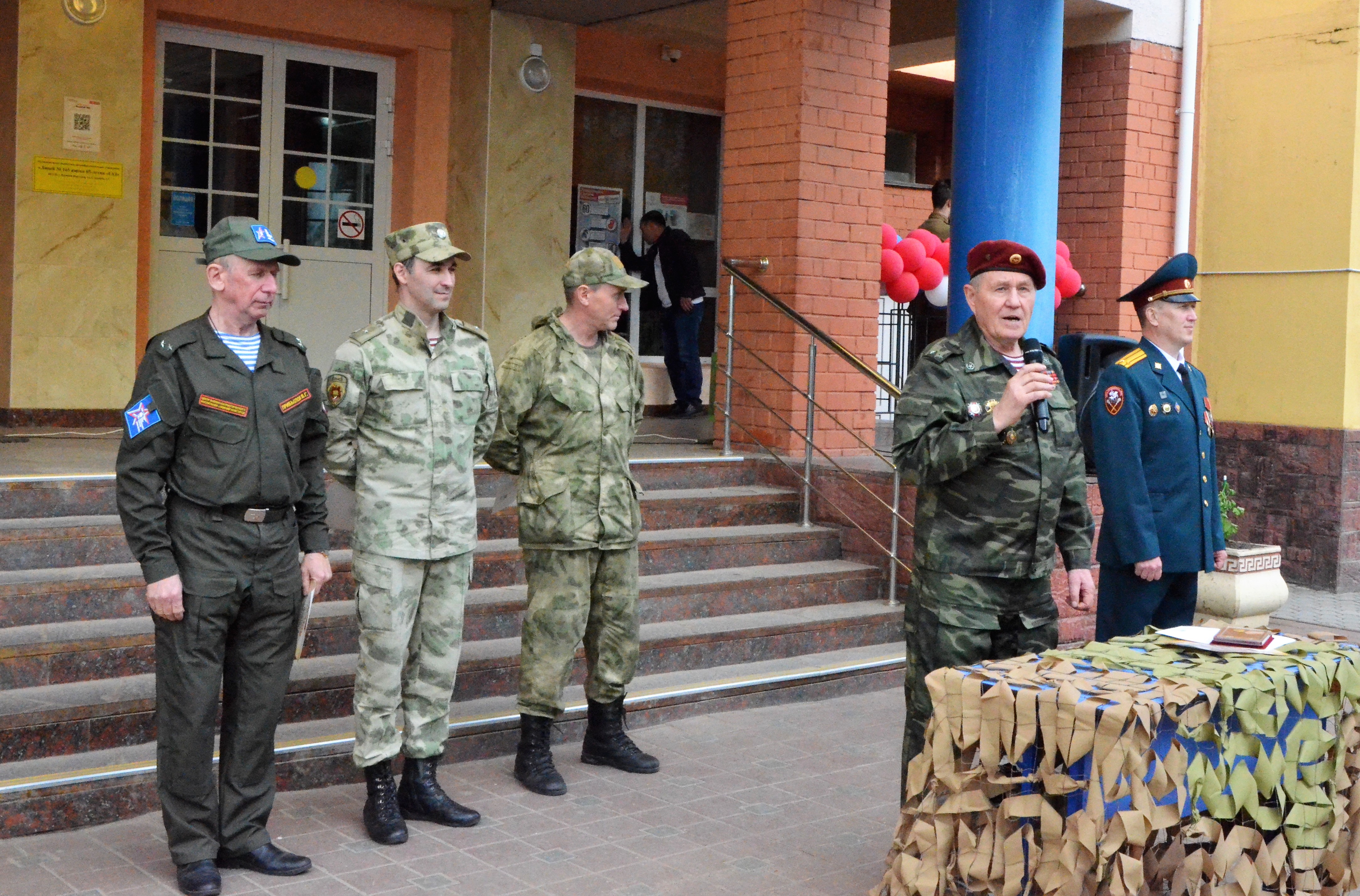 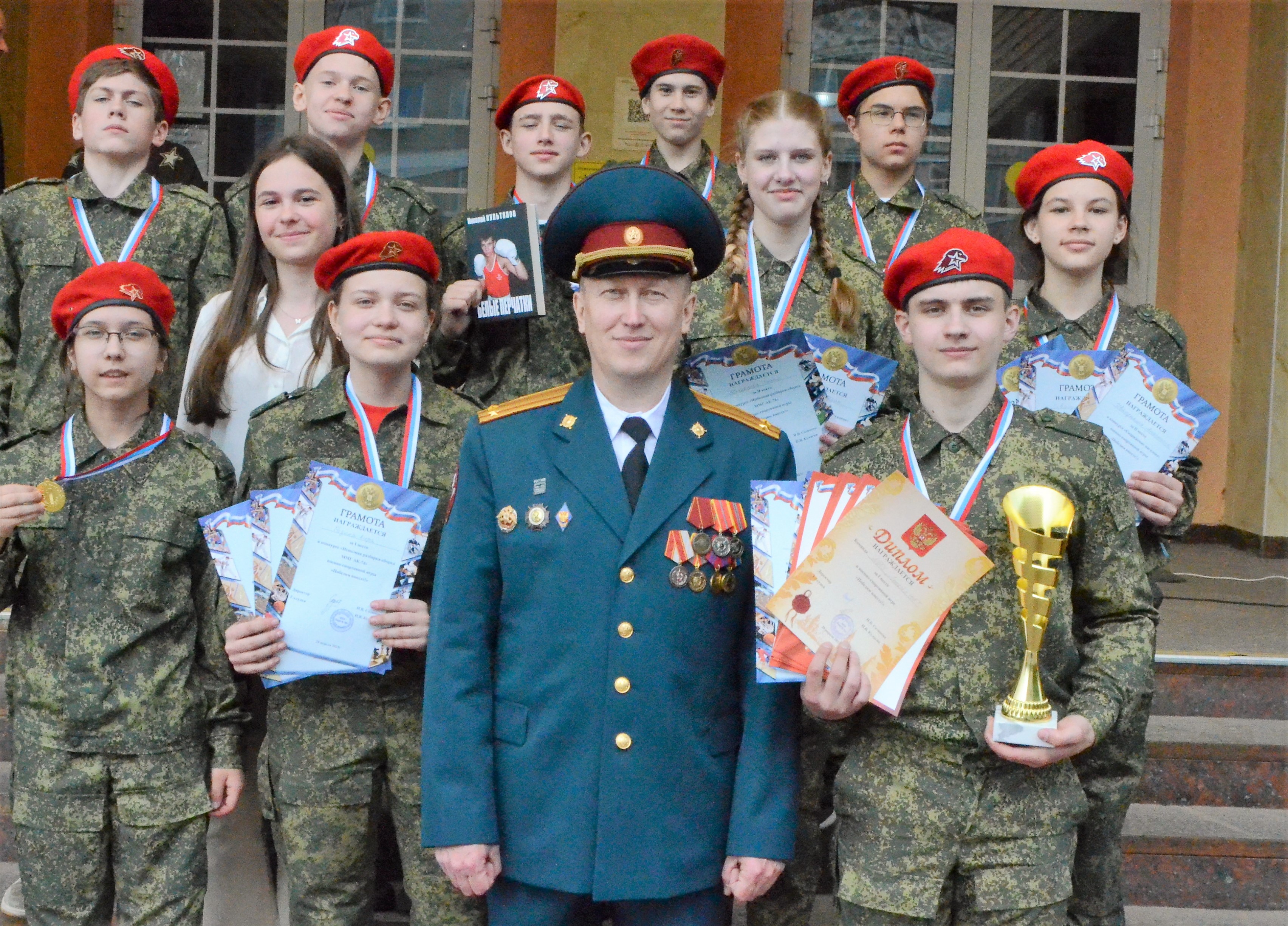 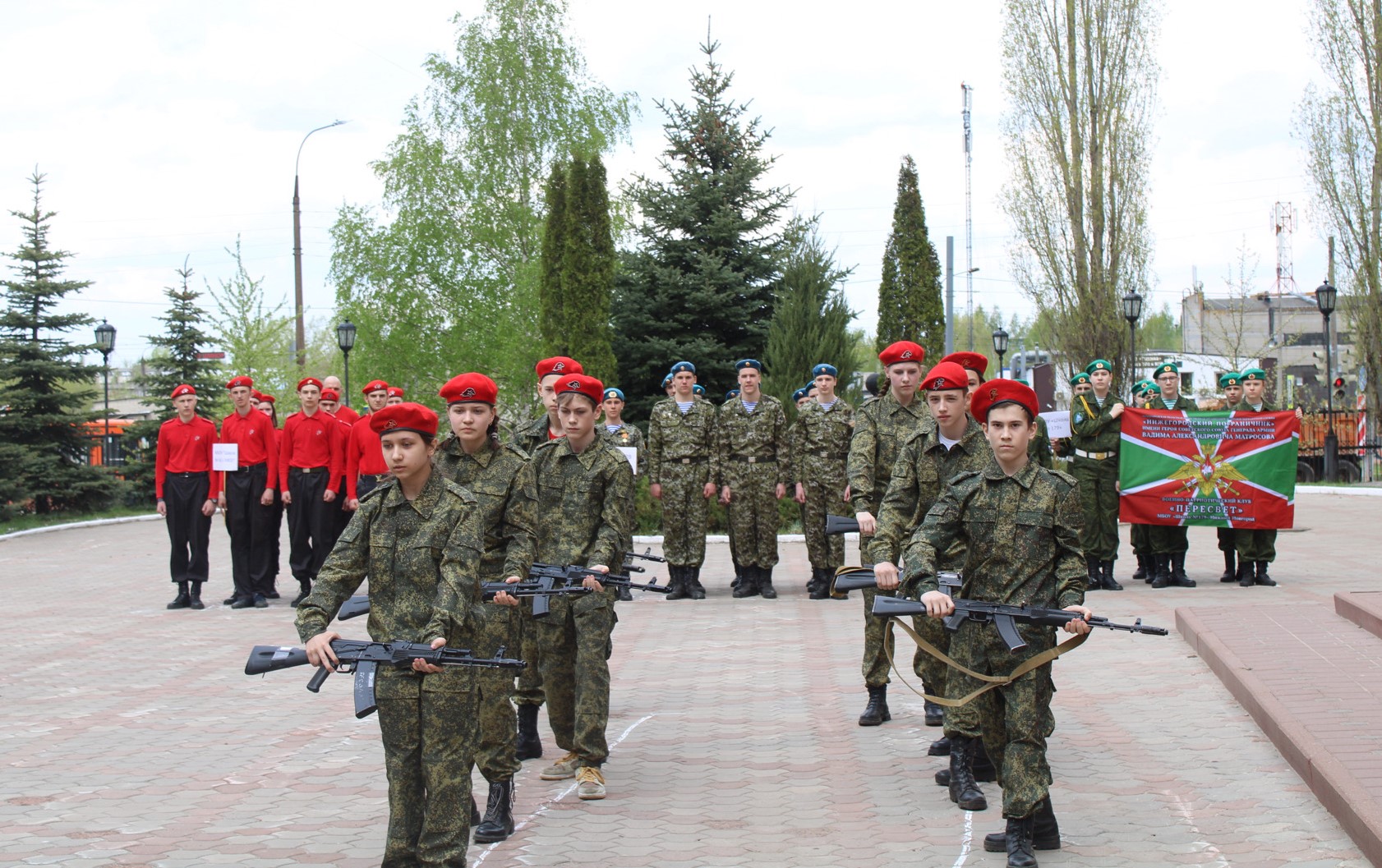 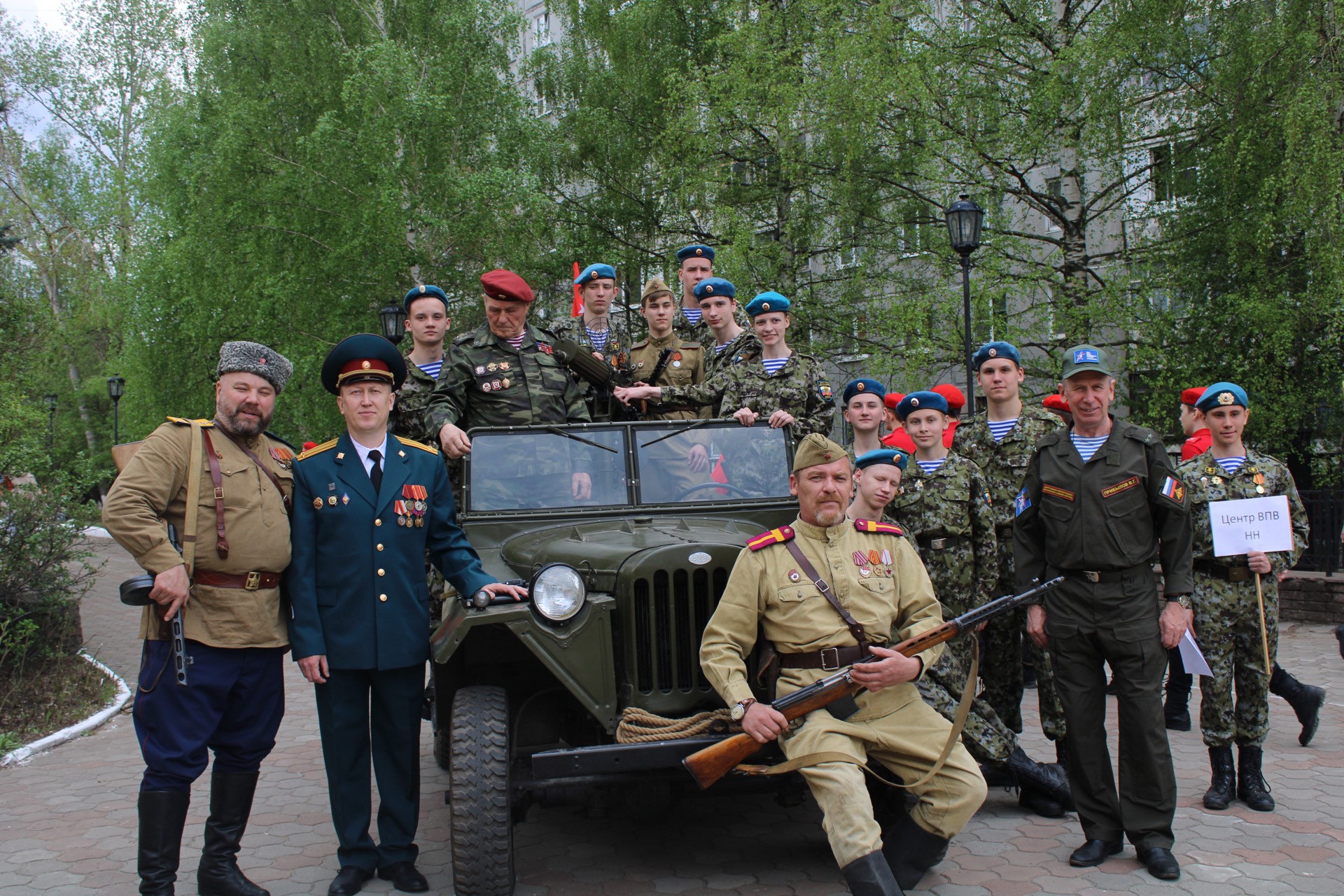 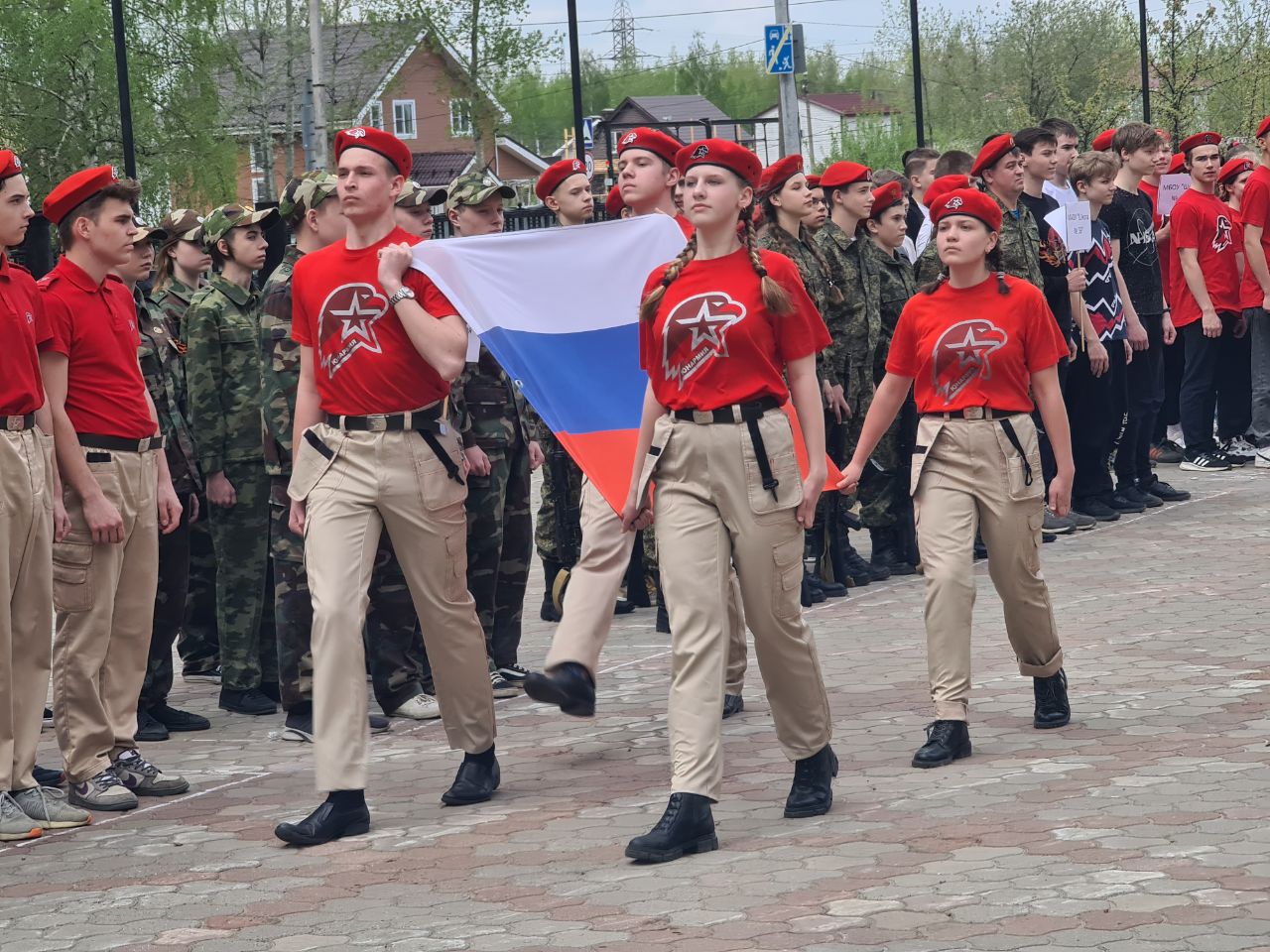 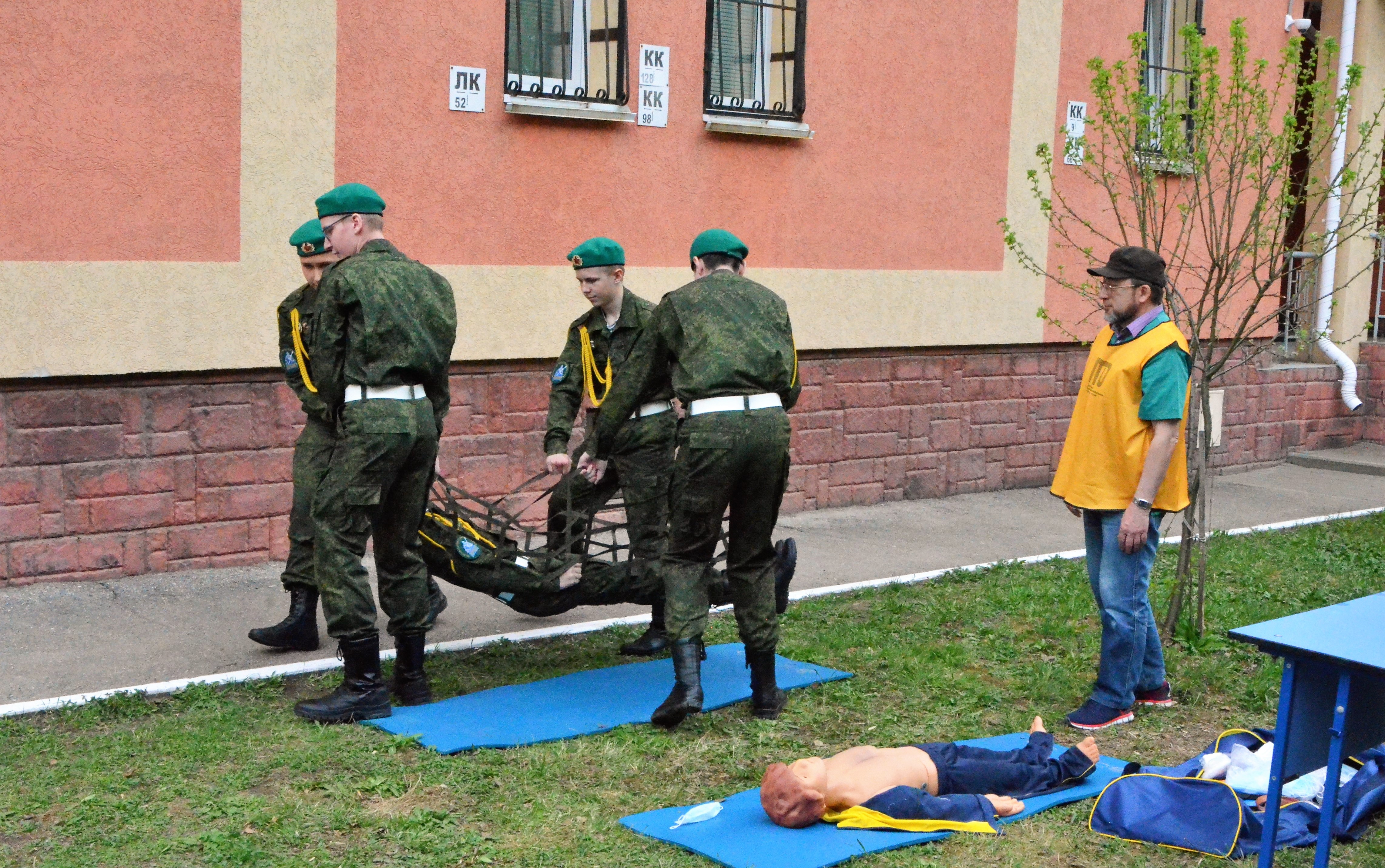 